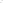 UMOWA nr 1/2023Zawarta w dniu…………….2023. w Krzelowie, pomiędzy:l. Zespół Szkól Centrum Kształcenia Rolniczego im. Macieja Rataja w Krzelowie,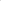 Krzelów 39, 28-340 Sędziszów, woj. świętokrzyskie 
tel. 041 3811029, 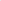 reprezentowanym przez   Ewa Puto dyrektora szkoły zwanym dalej „Zamawiającym” a,2. ……………………………………………..reprezentującym  …………………………………………………………………………….. zwanym dalej „Wykonawcą,w wyniku dokonania wyboru oferty Wykonawcy w postępowaniu o udzielenie zamówienia o wartości szacunkowej poniżej 130 000 zł, została zawarta umowa następującej treści:§ 1Przedmiot umowy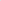 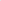 Przedmiotem umowy jest Dostawa opalu do Zespołu Szkól Centrum Kształcenia Rolniczego im. Macieja Rataja w Krzelowie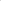 § 2Termin wykonania umowyUmowa zostaje zawarta na czas określony, tj. od dnia podpisania do …….§ 3Prawa i obowiązkiDostawy realizowane będą sukcesywnie w zależności od potrzeb Zamawiającego, środkami transportu Wykonawcy. Zamawiający nie będzie ponosił kosztów związanych z transportem i rozładunkiem.Przewiduje się dostawy po 25 ton miału.Zgłaszanie potrzeb będzie odbywało się telefonicznie bądź drogą elektroniczną. Termin realizacji każdego zamówienia od momentu zgłoszenia nie może być dłuższy niż 2 dni robocze (nie uwzględnia się sobót i dni wolnych od pracy). Wykonawca potwierdzi drogą elektroniczną przyjęcie zamówienia.Dostawy odbywać się będą w dni robocze od poniedziałku do piątku w godz. 8.00-15.00.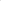 Wykonawca ponosi odpowiedzialność za uszkodzenia, które mogą wystąpić podczas dostawy z jego winy. Wykonawca do każdej dostawy dołączy protokół odbioru opału, zgodnie z wzorem załącznika do umowy wraz z certyfikatem jakości dostarczanej partii opału.W razie stwierdzenia wad dotyczących ilości lub jakości dostarczonego opału, Zamawiający niezwłocznie zgłosi Wykonawcy pisemną reklamację. Wykonawca zobowiązany jest rozpatrzyć reklamację bez zbędnej zwłoki i zawiadomić pisemnie Zamawiającego o jej rozstrzygnięciu. Brak nadania na poczcie odpowiedzi na zgłoszoną reklamację lub złożenie bezpośrednio u Zamawiającego w ciągu 2 dni licząc od daty jej otrzymania przez Wykonawcę, uważane będzie przez Zamawiającego za uznanie reklamacji.Uznanie reklamacji dotyczących jakości, o której mowa powyżej, następować będzie na koszt własny Wykonawcy poprzez usunięcie wadliwej dostawy i wymianę opału na wolny od wad w terminie do 2 dni od daty uznania reklamacji.Wykonawca zobowiązuje się zrealizować umowę z najwyższą starannością i obowiązującymi przepisami gwarantując, że dostarczony opał odpowiadać będzie Polskim Normom oraz parametrom określonym w złożonej ofercie.Do odbioru opału upoważnieni będą pracownicy wytypowani przez dyrektora szkoły.§ 4Wynagrodzenie WykonawcyRozliczenie będzie następowało wg faktycznej ilości opału dostarczonego do miejsca wskazanego przez Zamawiającego, przy zastosowaniu ceny jednostkowej za1 tonę miału węglowego, w wysokości   ……………..brutto.Zamawiający zobowiązuje się opłacić fakturę w terminie 30 dni od dnia jej wystawienia.§ 5Kary za niewykonanie umowyWykonawca zapłaci Zamawiającemu karę umowną za zwłokę w wykonaniu dostawy w wysokości 50 zł za każdy dzień zwłoki, licząc od dnia następnego po upływie terminu wyznaczonego na wykonanie dostawy.Wykonawca zapłaci Zamawiającemu karę umowną w wysokości 10% wynagrodzenia łącznego w przypadku odstąpienia od umowy z powodu okoliczności zależnych od Wykonawcy.Wykonawca ponosi pełną odpowiedzialność za szkody wynikłe z dostarczenia opału złej jakości.4. W przypadku nieuregulowania należności przez Zamawiającego za dostawę paliwa w terminie jak w S 4 ust. 4 niniejszej umowy, Wykonawca ma prawo naliczania odsetek ustawowych za opóźnienie. 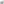 



§ 6Zmiana i odstąpienie od umowy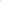 1 . W razie zaistnienia istotnej zamiany okoliczności powodującej, że wykonanie umowy nie leży w interesie publicznym, czego nie można było przewidzieć w chwili zawarcia umowy, Zamawiający może odstąpić od umowy w terminie 30 dni od powzięcia wiadomości o tych okolicznościach.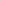 W przypadku, o którym mowa w ust. 1 , Wykonawca może żądać wyłącznie wynagrodzenia należnego z tytułu wykonania części umowy.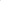 Rozwiązanie umowy może nastąpić z miesięcznym okresem wypowiedzenia przez każdą ze stron lub niezwłocznie przez Zamawiającego w przypadku nie wywiązywania się przez Wykonawcę z warunków umowy.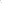 Zamawiający dopuszcza możliwość wprowadzania zmian w umowie w stosunku do treści oferty, które będą mogły być dokonane z powodu zaistnienia okoliczności niemożliwych do przewidzenia w chwili zawarcia umowy lub w przypadku wystąpienia którejkolwiek z następujących sytuacji: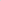 zmiany wysokości stawki podatku VAT lub podatku akcyzowego,zmiany danych Wykonawcy lub Zamawiającego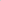 wystąpienia oczywistych omyłek pisarskich i rachunkowych w treści umowy.5. Wszelkie zmiany i uzupełnienia niniejszej umowy wymagają formy pisemnej pod rygorem nieważności.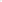 § 7Postanowienia końcoweW sprawach nieuregulowanych niniejszą umową mają zastosowanie przepisy ustawy Prawo zamówień publicznych oraz Kodeksu Cywilnego.Ewentualne spory mogące zaistnieć na tle niniejszej umowy rozpatrywać będzie Sąd właściwy dla siedziby Zamawiającego.Umowa została sporządzona w trzech jednobrzmiących egzemplarzach dwa dla Zamawiającego jeden dla Wykonawcy.ZAMAWIAJĄCY	WYKONAWCA